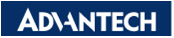 Software SpecificationC# Sample Program for EI Service SDKRevision HistoryCustomer’s requirement(*): MustSoftware SpecificationEfforts of Software Development/CustomizationSignatureRevisionDateNotesOwner1.02018/01/31First versionHank.PengProject (*)同欣Apply Date (*)Apply Date (*)2018012420180124Customer (*)同欣Business (*)Business (*)100/y100/yPM (*)Alan.KaoAE (*)AE (*)SammySammyPlatformEIS-D210OS (*)OS (*)WES7EWES7EPeripheral
NamePurposePurposePurposePurposePeripheral
Peripheral
User /Functional  RequirementsDescriptionDescriptionEvaluate SolutionEvaluate SolutionVersionUser /Functional  RequirementsSV query service C# sample codeSV query service C# sample codeC# Sample CodeC# Sample Code1.0User /Functional  RequirementsUser /Functional  RequirementsUser /Functional  RequirementsUser /Functional  RequirementsOthersOthersOthersOthersOthersOthersWe will provide a Windows command application for the functional demonstration of Service SDK, include below items:Get Version: To get Service SDK Version.Get Status: To get Service SDK Status.Get All Service: To get all active services that current running in the device.Get Service’s Capability: Assign an active service and get the service’s capability.Set Service’s Action: Assign an active service and send a data write action to the device.The sample program main screen is defined as below:TasksCommentMan-daysFeasibility EvaluationTechnique study + Confirm SW specification1.5Design & DevelopmentSoftware architecture design & Implement3.5Functional verificationRD Testing and debug1.5DocumentationRelease Note & User Guide0.5Total7Customer: Company: ______________________By (Signature): __________________Name (Print): ___________________                Title:__________________________Address:______________________Anticipated Annual Quantities: _____Approve by:Advantech Co., Ltd.Name(Print):                Title:                       Address:2F., No.27, Wende Rd., Guishan Dist., Taoyuan City 333, Taiwan, R.O.CTel: 886-2-2792-7818Customer: Company: ______________________By (Signature): __________________Name (Print): ___________________                Title:__________________________Address:______________________Anticipated Annual Quantities: _____Comments:Advantech Co., Ltd.Name(Print):                Title:                       Address:2F., No.27, Wende Rd., Guishan Dist., Taoyuan City 333, Taiwan, R.O.CTel: 886-2-2792-7818